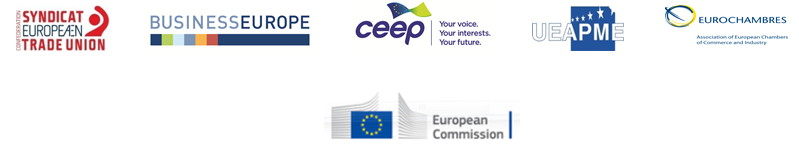 Sħubija Ewropea għall-Integrazzjoni Noffru opportunitajiet għal refuġjati Sabiex jintegraw fis-suq tax-xogħol EwropewFilwaqt li nirrikonoxxu li l-mobilità globali saret karatteristika inerenti tas-seklu 21, u li l-wasliet ogħla fl-Istati Membri tal-UE matul dawn l-aħħar snin, b’mod partikolari ta’ persuni li jeħtieġu protezzjoni internazzjonali, JippreżentaW numru ta’ sfidi għas-soċjetajiet tal-Istati Membri,Filwaqt li nirrikonoxxu li huwa għan importanti għall-Istati Membri l jirnexxilhom isibu xogħol għar-refuġjati malajr u b’mod effettiv biex jiffaċċjaw il-kriżi umanitarja li qed tiffaċċja l-Ewropa filwaqt li jiżguraw li jistgħu jikkontribwixxu b’mod sħiħ għall-ekonomija u għall-koeżjoni tas-soċjetajiet tagħna,Filwaqt li nenfasizzaw li l-integrazzjoni fis-suq tax-xogħol teħtieġ qafas ġuridiku xieraq, investimenti inkrementali, jiġu meqjusa l-livelli differenti ta’ ħiliet tar-refuġjati u l-ħin meħtieġ għal integrazzjoni effettiva, u azzjoni minn bosta partijiet ikkonċernati, kemm pubbliċi kif ukoll privati, u li sforz koordinat biss, kull wieħed fl-oqsma ta’ kompetenza rispettivi tagħhom, jista’ jwassal għal riżultati sostenibbli u li jħallu impatt, Filwaqt li nirrikonoxxu li diġà ttieħdu ħafna inizjattivi nazzjonali u lokali f’dan il-qasam jew qegħdin fil-proċess li jinbdew, inkluż mill-imsieħba Soċjali u Ekonomiċi, iżda li, b’rispons għall-isfidi prevalenti f’dan il-qasam, għad fadal aktar xi jsir sabiex jiġi implimentat approċċ komprensiv li jagħti s-setgħa lill-partijiet ikkonċernati kollha fuq livell lokali, nazzjonali u Ewropew, filwaqt li jittieħed kont tar-relazzjonijiet industrijali nazzjonali differenti u l-kuntesti tas-suq tax-xogħol, Filwaqt li nenfassizaw li l-impjieg huwa element ewlieni tal-proċess ta’ integrazzjoni, kif saħqet il-Kummissjoni Ewropea fil-Pjan ta’ Azzjoni tagħha dwar l-Integrazzjoni ta’ ċittadini ta’ pajjiżi terzi, adottat fis-7 ta’ Ġunju 2016, u li swieq tax-xogħol inklużivi għandhom jużaw il-ħiliet u t-talenti ta’ kulħadd, kif misħuq mill-Kummissjoni Ewropea fl-Aġenda Ġdida għall-Ħiliet għall-Ewropa adottata fl-10 ta’ Ġunju 2016,Filwaqt li nirrikonoxxu r-rwol essenzjali li jwettqu l-awtoritajiet pubbliċi, partikolarment fil-fażi ta’ akkoljenza u meta’ jieħdu l-ewwel passi lejn il-ħolqien ta’ kundizzjonijiet adegwati li jiffavorixxu l-integrazzjoni tar-refuġjati fis-suq tax-xogħol.Filwaqt li nilqgħu l-impenn tal-Istati Membri fil-Konklużjonijiet tal-Kunsill dwar l-integrazzjoni ta’ ċittadini ta’ pajjiżi terzi li jgħixu legalment fl-UE adottati fid-9 ta’ Diċembru 2016 biex jiffokaw l-isforzi tagħhom fuq il-promozzjoni tal-integrazzjoni fis-suq tax-xogħol ta’ ċittadini ta’ pajjiżi terzi, kif ukoll l-Opinjoni tal-Kumitat tal-Impjiegi dwar l-integrazzjoni fis-suq tax-xogħol ta’ refuġjati kif approvat mill-Kunsill fil-15 ta’ Ġunju 2017 li jsejjaħ għal azzjoni bikrija mill-Istati Membri f’oqsma bħalma huma t-taħriġ lingwistiku, magħqud fejn ikun possibbli ma’ prattika tax-xogħol, taħriġ vokazzjonali, akkomodazzjoni, għajnuna għas-saħħa, kura tat-tfal u sabiex jiġi żgurat li l-livelli differenti tat-toroq tal-integrazzjoni jaħdmu f’sinerġija.Filwaqt li nenfasizzaw ir-rwol speċifiku li jwettqu l-imsieħba Soċjali u Ekonomiċi fl-integrazzjoni tar-refuġjati fis-suq tax-xogħol u l-impenn u r-rieda tagħhom li jaħdmu mal-gvernijiet u partijiet ikkonċernati oħra biex ifasslu, jiżviluppaw u jimplimentaw politiki li jiffavorixxu l-inklużjoni, kif misħuq inter alia fid-Dikjarazzjoni tagħhom dwar il-kriżi tar-refuġjati fis-Samit Soċjali Tripartitiku tas-16 ta’ Marzu 2016,Filwaqt li nibqgħu nsostnu li l-ugwaljanza fl-opportunitajiet u fit-trattament bejn il-ħaddiema nazzjonali u r-refuġjati — skont l-oqfsa rilevanti kollha jew il-ftehimiet fil-livell nazzjonali kif ukoll is-sitwazzjoni oġġettiva tar-refuġjati u l-ħiliet tagħhom bħala parti mill-istrumenti attivi tas-suq tax-xogħol disponibbli għal dawk li qed ifittxu xogħol - hija kruċjali sabiex tinbena s-solidarjetà u l-koeżjoni soċjali fis-soċjetajiet tagħna,Filwaqt li nenfasizzaw l-isfida speċifika biex jiġu identifikati u evalwati l-ħiliet u l-kompetenzi tar-refuġjati u l-ħtieġa ta’ titjib u żvilupp ulterjuri tal-ħiliet tagħhom biex tiġi faċilitata l-integrazzjoni tagħhom fis-suq tax-xogħol Ewropew, b’mod partikolari permezz ta’ taħriġ fil-lingwi, l-edukazzjoni u t-taħriġ vokazzjonali u l-edukazzjoni intraprenditorjali,Filwaqt li nirrikonoxxu l-irwol li dik l-intraprenditorija tista’ twettaq biex tirnexxi b’suċċess l-integrazzjoni tar-rifuġjati fis-suq tax-xogħol Ewropew,Filwaqt li nsosntu li l-apprendistati u forom oħra ta’ tagħlim imsejjes fuq ix-xogħol jistgħu jkunu strument ewlieni tal-integrazzjoni fis-suq tax-xogħol u l-ħtieġa li wieħed jibni fuq ix-xogħol li diġa’ sar taħt l-Alleanza Ewropea għall-Apprendistati,Hekk kif nissieħbu ma’ din is-Sħubija, aħna nieħdu l-impenn li nippromwovu ulterjorment l-integrazzjoni tar-refuġjati fis-suq tax-xogħol fl-oqsma ta’ kompetenza rispettivi tagħna.Din l-Isħubija jenħtieġ li tkun ibbażata fuq il-prinċipji li ġejjin:1.	L-integrazzjoni fis-suq tax-xogħol jenħtieġ li tkun appoġġjata minn kmieni kemm jista’ jkun, għaliex li wieħed isib xogħol hija fundamentali biex wieħed isir parti mill-ħajja ekonomika u soċjali tal-pajjiż ospitanti; 2.	L-isforzi ta’ integrazzjoni ta’ suċċess għandhom jibbenefikaw u jagħtu valur lir-refuġjati kif ukoll lill-ħaddiema kollha, lill-kumpaniji, l-ekonomija u s-soċjetà inġenerali, fejn jiżguraw li l-ebda ħila jew kompetenza ma tinħela; 3.	L-integrazzjoni b’suċċess fis-suq tax-xogħol teħtieġ approċċ b’bosta partijiet ikkonċernati, li jinvolvi lill-awtoritajiet pubbliċi, is-servizzi tal-impjiegi, l-imsieħba Soċjali u Ekonomiċi, l-organizzazzjonijiet tan-negozji, il-kamra tal-kummerċ u l-industrija, il-kamra tas-snajja’, il-kumpaniji u l-ħaddiema, l-impjegaturi fis-servizz pubbliku, il-fornituri tal-edukazzjoni u t-taħriġ u l-organizzazzjonijiet tas-soċjetà ċivili, fir-rispett sħiħ għar-rwol u l-kompetenzi ta’ kull wieħed minn dawn l-atturi.Sabiex jippromwovu din l-Isħubija, l-imsieħba Soċjali u Ekonomiċi Ewropej jimpenjaw irwieħhom biex jieħdu azzjoni f’wieħed jew aktar mill-oqsma li ġejjin, skont il-prijoritajiet u l-kompetenzi tagħhom: Jippromwovu l-Isħubija Ewropea għall-Integrazzjoni fost il-membri tagħhom u jqajmu kuxjenza dwar il-kundizzjonijiet meħtieġa għall-użu bikri u effikaċi tal-integrazzjoni fis-suq tax-xogħol tar-refuġjati, kif ukoll dwar il-benefiċċji ekonomiċi u soċjali tagħha, b’kooperazzjoni mill-qrib mal-awtoritajiet pubbliċi.Jiġbru u jaqsmu eżempji ta’ inizjattivi nazzjonali u lokali u l-aħjar prattiki bl-għan li tiġi ffaċilitata l-integrazzjoni fis-suq tax-xogħol għar-refuġjati dwar kwistjonijiet fuq, pereżempju:il-faċilitazzjoni tal-identifikazzjoni, l-evalwazzjoni u d-dokumentazzjoni tal-kompetenzi, il-ħiliet u l-kwalifiki;l-organizzazzjoni ta’ programmi ta’ mentoraġġ li jappoġġjaw lir-refuġjati sabiex jintegraw fil-post tax-xogħol u/jew jappoġġjaw l-iżvilupp tal-ħiliet tagħhom; l-għoti ta’ taħriġ ta’ qabel ir-reklutaġġ u fuq il-post tax-xogħol;l-għoti ta’ informazzjoni u pariri lil refuġjati dwar id-drittijiet u l-obbligi rigward l-aċċess tagħhom għas-suq tax-xogħol u fil-post tax-xogħol, skont il-liġi u l-prassi nazzjonali;għajnuna lill-impjegaturi meta’ jimpjegaw refuġjati (pereżempju bl-għoti ta’ informazzjoni dwar il-qafas legali, l-għoti ta’ taħriġ eċċ);għajnuna lill-ħarrieġa biex jadattaw it-taħriġ għall-bżonnijiet tar-refuġjati, pereżempju fil-kuntest ta’ taħriġ vokazzjonali filwaqt li jittieħed kont tal-ħtiġijiet ta’ ħiliet tal-impjegaturi;l-għoti ta’ appoġġ wara l-kollokament fl-impjieg għal rifuġjati wara li jibdew impjieg biex tiġi żgurata s-sostenibbiltà tal-impjieg;il-promozzjoni tal-inklużjoni u n-nondiskriminazzjoni fuq il-post tax-xogħol.Jipprovdu feedback lil awtoritajiet pubbliċi f’kull livell xieraq dwar l-isfidi speċifiċi iffaċċjati fl-integrazzjoni ekonomika u soċjali tar-rifuġjati u kooperazzjoni ulterjuri magħhom, u mal-partijiet ikkonċernati rilevanti l-oħra, sabiex jappoġġjaw l-integrazzjoni fis-suq tax-xogħol fl-oqsma l-aktar rilevanti fil-pajjiżi rispettivi tagħhom.Irawmu kooperazzjoni aktar mill-qrib bejn l-intrapriżi pubbliċi u privati, l-organizzazzjonijiet kummerċjali, il-kmamar tal-kummerċ u l-industrija, il-kmamar tas-snajja', it-trejdjunjins u l-assoċjazzjonijiet tal-migranti, bl-iskambju ta’ objettivi, metodi u prattiki relatati mal-integrazzjoni tar-refuġjati fis-suq tax-xogħol. Il-Kummissjoni Ewropea tagħmel ħilitha biex:Tkompli l-ħidma mal-imsieħba Soċjali u Ekonomiċi , mal-impjegaturi u atturi ewlenin oħra biex tappoġġa l-għanijiet tas-Sħubija Ewropea għall-Integrazzjoni.Tkompli tindirizza l-kwistjoni tal-integrazzjoni tar-refuġjati fis-suq tax-xogħol fi gruppi, kumitati u netwerks rilevanti f’livell tal-UE, bħall-Kumitat tal-Impjiegi, in-Netwerk għall-Integrazzjoni u n-Netwerk Ewropew tas-Servizzi tal-Impjieg Pubbliku. Taħdem mal-korpi rilevanti tal-UE, bħal l-Kumitat tar-Reġjuni u l-Kumitat Ekonomiku u Soċjali Ewropew, fil-qasam tal-integrazzjoni tar-refuġjati fis-suq tax-xogħol.Skont il-Pjan ta’ Azzjoni dwar l-integrazzjoni ta’ ċittadini ta’ pajjiżi terzi, tippromwovi sinerġiji bejn il-fondi tal-UE rilevanti li jappoġġaw l-integrazzjoni tar-refuġjati fis-suq tax-xogħol.Tappoġġja, taħt il-Fond għall-Asil, il-Migrazzjoni u l-Integrazzjoni proġetti li jippromwovu l-iskambju ta’ prattiki tajba u esperjenzi, kif ukoll il-ħolqien u l-iżvilupp ta’ netwerks transnazzjonali li għandhom l-għan li jiffaċilitaw l-integrazzjoni tar-rifuġjati fis-suq tax-xogħolTkompli tappoġġa l-identifikazzjoni, l-evalwazzjoni u l-validazzjoni ta’ ħiliet u t-trasparenza ta’ kwalifiki tar-refuġjati, inkluż permezz ta’ għodod żviluppati taħt l-Aġenda għall-Ħiliet għall-Ewropa l-ġdida, bħal pereżempju l-“Għodda għat-Tfassil tal-Profil tal-Ħiliet għal Ċittadini ta’ Pajjiżi Terzi”.Tiżgura sinerġiji ma’ inizjattivi oħra relatati fuq livell Ewropew, b’mod partikolari l-Alleanza Ewropea għall-Apprendistati sabiex tappoġġja l-integrazzjoni tar-refuġjati fis-suq tax-xogħol Ewropew permezz ta’ apprendistati.Tippromwovi l-intraprenditorija fost il-migranti, inkluż ir-refuġjati, skont il-Pjan ta’ Azzjoni dwar l-Intraprenditorija 2020.Tagħti aktar viżibbiltà f’livell Ewropew għal attivitajiet li jkunu organizzaw l-impjegaturi għall-integrazzjoni tar-refuġjati u ta’ migranti oħra fis-suq tax-xogħol permezz tal-inizjattiva “Impjegaturi flimkien għall-integrazzjoni”. Aħna nirrikonoxxu li dawn l-azzjonijiet jeħtieġu approċċ li jinvolvi lil ħafna partijiet ikkonċernati, jiġifieri l-imsieħba Soċjali u Ekonomiċi, l-organizzazzjonijiet tan-negozju, inkluż is-servizzi tal-impjiegi pubbliċi, kumpaniji kbar, SMEs u impjegaturi tas-servizzi pubbliċi, il-kamra tal-kummerċ u l-industrija, il-kamra tas-snajja’, il-fornituri tal-edukazzjoni u t-taħriġ, is-soċjetà ċivili u r-refuġjati nfushom.Aħna, l-Kummissjoni Ewropea u l-imsieħba Soċjali u Ekonomiċi, nieħdu l-impenn li niltaqgħu regolarment biex ngħarblu r-riżultati miksuba u nippjanaw azzjoni potenzjali ulterjuri possibbli.FiremGħall-KummissjoniDimitris Avramopoulos, Kummissarju għall-Migrazzjoni, l-Affarijiet Interni u ċ-ĊittadinanzaMarianne Thyssen, il-Kummissarju tal-UE għall-Impjiegi, l-Affarijiet Soċjali, il-Ħiliet u l-Mobilità tal-ĦaddiemaGħall-imsieħba Soċjali u Ekonomiċi Ewropej:Luca Visentini, Segretarju Ġenerali tal-Konfederazzjoni Ewropea tat-Trade UnionsMarkus J. Beyrer, Direttur Ġenerali ta’ BusinessEuropeValeria Ronzitti, Segretarju Ġenerali ta’ CEEPVéronique Willems, Segretarju Ġenerali ta’ UEAPMEArnaldo Abruzzini, CEO EUROCHAMBRES